07-143 ДЗ-42Г(Т) гусеничный гидравлический бульдозер с прямым неповоротным отвалом для грунтов 1-2 категории на базе болотоходного трактора ДТ-75БВ, тяговый класс 3, мест 1, рабочие: вес 8 тн, 3 км/час, СМД-14НГ 80 лс, вперед/назад 11.5/4.5 км/час, ВгТЗ г. Волгоград и многие другие, 1980-2009  г.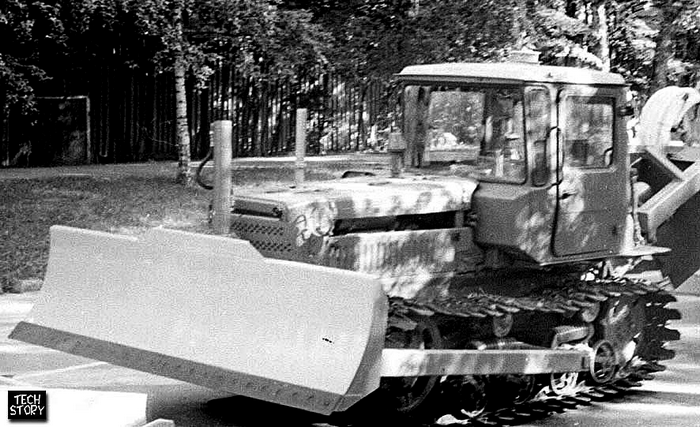 Изготовители: Калкаманский «Дормаш», Зеленокумский «Дормаш», Гомельский «Торфмаш»,Г орьковский «Торфмаш», Андижанский «Ирмаш», Брянский «Ирмаш», Нелидовский «Торфмаш», Ирпенский «Торфмаш» и др. Бульдозеры относятся к группе землеройных машин и предназначены для послойного срезания грунта, перемещения его к месту укладки и разравнивания. Общим признаком всех бульдозеров является наличие двух взаимосвязанных составных частей: базовой машины и навесного бульдозерного оборудования. Навесное бульдозерное оборудование закрепляется на передней части базовой машины и включает в себя отвал, устройство дня соединения отвала с базовой машиной и механизм управления отвалом. Механизм управления отвалом, предназначенный для подъема и опускания отвала, установлен на базовой машине и соединен с рамой или отвалом навесного бульдозерного оборудования.  Бульдозеры по тяговому классу и мощности подразделяются на следующие типы: легкие (сила тяги 1,4...4 т, мощность 38...96 кВт), средние (силатяги 6... 15 т, мощность 103... 154 кВт), тяжелые (сила тяги 25...35 т, мощность 220...405 кВт) и сверхтяжелые (сила тяги свыше 35 т, мощность 510 кВт и более). Бульдозер легкого типа ДЗ-42 предназначен для разработки, перемещения и планировки грунтов I и II категории при рытье траншей и котлованов, возведении насыпей, устройстве оснований, планировки площадок, а также засыпке траншей, перемещении дорожно-строительных материалов и расчистки снега на дорогах и вне дорог. Основным отличием от базовой модели ДТ-75 является установка реверсного редуктора и отвала, что позволяет в полной мере использовать технический потенциал бульдозера. При этом машина заметно потеряла в скорости. Навесное бульдозерное оборудование оснащено неповоротным отвалом. К нижней части отвала болтами прикреплены два боковых ножа и один средний. Отвал жестко приварен к двум продольным брусьям, свободные концы которых закреплены в цапфах поперечной балки, установленной на раме базового трактора. Управление отвалом осуществляется гидросистемой трактора с помощью одного или двух гидроцилиндров.Модельный ряд Разработчиками бульдозера создано несколько модификаций, которые позволяют значительно повысить производительность агрегата и расширить сферу его применения.      Модель ДЗ-42П, оснащенная отвальным механизмом поворотного типа. Поворотный отвал фиксируется на брусьях универсальными шарнирами. Задние концы каждого толкающего бруса крепятся к специальной балке с помощью упряжных шарниров. Благодаря шарнирам, толкающий брус, при возникновении перекоса отвала, поворачивается, сохраняя работоспособность бульдозера. Это позволяет изменять угол наклона отвала относительно горизонтальной опорной оси на величину ±25°. Наличие поворотного отвала позволяет более производительно использовать бульдозер при отсыпке грунта, засыпке траншей, очистке снега, а также на других дорожных и общестроительных работах.    Модель ДЗ-42Т, которая является торфяной модификацией бульдозера. Она имеет большую площадь опоры, за счет увеличения ширины гусениц и дорожного просвета. Благодаря высокому клиренсу (до 37 см), бульдозер с легкостью преодолевает глубокие колеи, завалы в лесу и прочие помехи. Каждая гусеница состоит из 42-х звеньев, оснащенных специальными почвозацепами. Эти особенности ходовой части позволяют использовать ДЗ-42Т для выполнения работ на заболоченной местности и в условиях подвижности грунта. Бульдозер не проваливается в зыбкую почву во время работы.    Модели ДЗ-42Г и ДЗ-42Г-1, оснащенные одним гидроцилиндром двухстороннего действия. Его шток крепится к специальному кронштейну отвала, расположенному в центральной части. Бульдозерный отвал с козырьком устанавливается на трактор посредством двух толкающих брусьев, на которых он фиксируется с помощью цапф. Брусья соединяются с поперечной балкой базового средства, которая закреплена специальными кронштейнами лонжеронов трактора между катками ходовой части. Отвал может быть заглублен на 41 см. Максимальная высота подъема — 80 см. Скорость подъема — 0,25 м/сек. Угол резания — 55°. ДЗ-42Г и ДЗ-42Г-1 находят применение для выполнения мелиоративных и строительных работ на грунтах средней степени тяжести. Основной рабочий орган бульдозера ДЗ-42 — неповоротный отвал, который закреплен на поперечной балке посредством двух толкающих брусьев с сечением коробчатого типа и специальных цапф. В стабильном рабочем положении отвал удерживается благодаря жесткому винтовому раскосу и гидрораскосу. В горизонтальной плоскости устойчивость отвала обеспечивается механизмом компенсации перекоса, который равномерно распределяет нагрузку между толкающими брусьями. Нижняя кромка отвала оснащена сменными режущими ножами с двумя лезвиями. Сверху над центральной частью отвала устанавливается специальный козырек. Он не позволяет грунту пересыпаться через верхнюю кромку. Отвал приводится в движение посредством одного или двух гидроцилиндров, закрепленных на кронштейнах. Управление гидроцилиндрами осуществляется от гидросистемы трактора, в которую входит трехсекционный гидрораспределитель и шестеренчатый насос. Ширина отвала составляет 2,5 м. Высота у разных моделей варьирует в пределах 80-90 см. При переезде к месту работы он может быть поднят на высоту 60 см, величина заглубления — до 30 см. Угол резания составляет 55°. Отвал устанавливается в передней части трактора под прямым углом (90°).Управление бульдозером ДЗ-42 осуществляется из комфортной кабины. Она оснащена отопительным прибором (калорифером), кондиционером и воздухоочистителем. Они создают оптимальный микроклимат при любых погодных условиях. Система кондиционирования включается автоматически при полностью закрытых окнах. В кабине установлено двухместное подрессоренное сиденье. Его положение можно изменять в соответствии с габаритами и ростом машиниста. Смещение кабинки от оси бульдозера вправо обеспечивает максимальный обзор, предоставляя возможность контролировать рабочий процесс.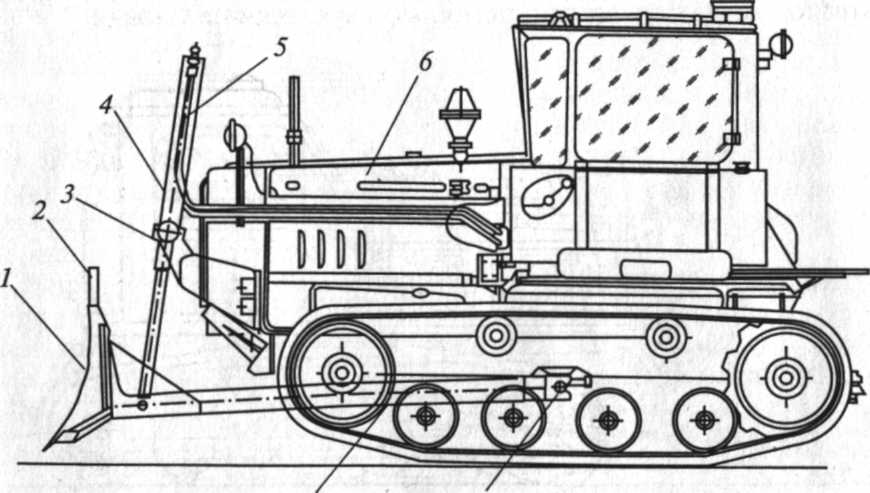 Рис. 1.2. Бульдозер ДЗ-42Г: 1 — отвал с режущим ножом; 2 — козырек; 3 — кронштейн для гидроцилиндра; 4 — гидроцилиндр; 5 — трубопровод гидросистемы; 6— трактор; 7— поперечная балка; 8 — толкающий брусВ. В. Косенко, компиляция.Знаменитый трактор-долгожитель ДТ-75.   Гусеничный сельскохозяйственный тягового класса 3 трактор общего назначения ДТ-75 в 1963 г. пришел на смену не менее знаменитому ДТ-54, точнее, уже модернизированному ДТ-54А.  
  В конструкцию ДТ-75 по сравнению с предшественником было внесено много новшеств.       
 В 1967 году трактор наряду с СМД-14 получил новый дизель А-41 (АМ-41) Алтайского моторного завода большего рабочего объема (7,43 л против 6,3 л) мощностью 90 л.с. с увеличенным запасом крутящего момента. Машина с этим мотором испытания проходила под маркой ДТ-90, а в серию пошла под маркой ДТ-75М. Конструкторские проработки при этом показали, что под установку более габаритного А-41 целесообразно удлинить раму трактора. Удлиненная на 130 мм рама была принята как унифицированная под оба дизеля: и А-41, и СМД-14. 
Харьковские моторостроители вскоре на своем дизеле, получившем марку СМД-14НГ, внедрили непосредственный впрыск топлива, увеличили частоту вращения коленвала и подняли мощность до 80 л.с.  
 В 1969 году было начато производство болотоходного трактора ДТ-75Б, отличавшегося увеличенной до 1570 мм колеей, наличием устройства подъема-опускания направляющих колес, большей на 47% при опущенных направляющих колесах продольной базой, гусеницами шириной 670 мм против 390, установкой защиты радиатора. В опущенном положении направляющие колеса порессоривались торсионами, средние условные давления на почву при этом составляли всего 23 кПа (0,24 кгс/см2). Трактор широко использовался при работах на почвах с малой несущей способностью как в сельском хозяйстве, так и в других отраслях, особенно на торфоразработках.   
 В 1979 году дизайн тракторов ВгТЗ был изменен кардинально. После глубоких конструкторских проработок и всесторонних испытаний были внедрены новая, более комфортабельная асимметричная, смещенная вправо, кабина прямоугольных форм и соответствующий ей капот. Из новой кабины обеспечивалось намного лучшая обзорность на правую гусеницу и агрегатируемые орудия. Кроме подрессоренного регулируемого сиденья тракториста, кабина комплектовалась вентиляционно-охладительной установкой испарительного типа, калориферным отопителем, эффективной тепло-, шумо- и виброизоляцией, электрическим стеклоочистителем и омывателем лобового стекла. Пуск дизеля стал возможен с рабочего места, а в систему управления сцеплением был введен гидроусилитель.
 Трактор с новым верхним строением с дизелем СМД-14НГ получил марку ДТ-75В, его болотоходная модификация - ДТ-75БВ, а трактор с дизелем А-41 - ДТ-75МВ.  
 В середине 90-х годов на конвейер был поставлен торфяной трактор ДТ-75ДТ - упрощенная версия болотоходного ДТ-75БВ с постоянно поднятыми направляющими колесами, несколько большими из-за этого средними условными давлениями на почву — 29,7 кПа (0,30 кгс/см2); производство ДТ-75БВ при этом было прекращено. Применение направляющих колес без механизма подъема-опускания дало возможность устанавливать на трактор более широкий по сравнению с СМД-14НГ дизель А-41.   ДТ-75 продержался в производстве до 2009 года, когда его сменил глубоко модернизированный «Агромаш-90ТГ». В общей сложности производство тракторов семейства ДТ-75 продолжалось на ВгТЗ более 46 лет. С 1968 года трактор ДТ-75М стал выпускаться и на Павлодарском тракторном заводе (ПТЗ) сначала под той же маркой с добавлением имени собственного «Казахстан», с 1986 г. как ДТ-75МЛ с новой кабиной, затем ДТ-75Т. Промышленная модификация производилась на ПТЗ в 1989-1998 г.г. под маркой Т-90П.   
 Весьма распространенными тракторы ДТ-75 были и в промышленности, строительстве, мелиорации, на торфоразработках и в других отраслях. Кроме бульдозера, эти тракторы использовались в качестве базы рыхлителей, бурильно-крановых и баровых грунторезных машин, погрузчиков, водоотливных и сварочных установок, канавокопателей, шнекороторного снегоочистителя, трубоукладчиков, ковшового экскаватора, различных мелиоративных и торфодобывающих машин.  
Трактор типа ДТ-75 стал самым распространенным гусеничным трактором в стране. Всего ВгТЗ и ПТЗ выпустили более 2,7 млн этих машин. Болотоходный трактор ДТ-75БВМодификацией трактора ДТ-75В является болотоходный трактор ДТ-75БВ с двигателем СМД-14НГ мощность 58,9 кВт. Этот же двигатель устанавливают на тракторе ДТ-75В.Трактор ДТ-75БВ используют на заболоченных почвах, мелиоративных работах и торфоразработках. ДТ-75БВ от трактора ДТ-75В отличается в основном устройством ходовой части и наличием ходоуменьшителя. На тракторе ДТ-75БВ значительно увеличилась продольная база и уширились гусеницы, за счет чего в два раза уменьшилось удельное давление трактора на почву и улучшилась проходимость. Благодаря этому стало возможным полнее использовать тяговое усилие трактора на слабых грунтах. Для увеличения продольной базы диаметр направляющих колес удлинен до 710 мм, они опущены на грунт и подрессорены торсионом (упругим элементом, работающим на скручивание). Направляющие колеса – это независимые индивидуальные подвески, одновременно являющиеся опорными катками, служащими для направления и натяжения гусениц. Колеса снабжены пружинными амортизаторами, которые предохраняют детали ходовой части от перегрузки при наездах на препятствия.Техническая характеристика трактора ДТ-75ВТехнические характеристики некоторых специализированных модификации тракторов типа ДТ-75Примечания: 1. с задним (для ДТ-75К - с задним и передним) навесным устройством в транспортном положении; 2. с предохранительным от опрокидывания устройством в поднятом положении ( с устройством в рабочем положении - 3204 мм); 3. с опущенными на почву направляющими колесами (с поднятыми колесами -1612 мм);4. с установленными повысителямн агротехнического просвета (без повысителей -1612 мм); 5. с повыстелямн агротехнического просвета (без повысителей - 380 мм); 6. по заказу потребителя комплектуется и гусеницами шириной 390 мм; 7. гусеница шириной 240 мм предназначена для работы в междурядьях шириной 450мм: гусеница шириной 390 мм - в широких междурядьях и для работ общего назначения: 8. при опушенных направляющих колесах (при поднятых - 0;31 кгс см2); 9. на гусеницах шириной 390 мм (на гусеницах шириной 240 мм - 0.73 кгс см2); 10. с сохранением до высоты 2000 м над уровнем моря мощности не менее 68 л.с.НаименованиеДЗ-42ГДЗ-42ПТяговый класс 33Базовый трактор ДТ-75МДТ-75ДДвигатель А-41 (Д-440-22)А-41 (Д-440-22)Эксплуатационная мощность, кВт (л.с.)70 (95)70 (95)Тип отвалаНеповоротныйПоворотныйГабаритные размеры отвала, мм
— длина
— высота (с козырьком)
2560
800 (950)
2800
800 (950)Максимальная высота подъема отвала, мм830635Наибольшее заглубление отвала, мм410300Угол установки отвала в плане, °90±25Угол резания, °5555Предельно допустимый уклон при работе бульдозера, °2020Объем грунта, перемещаемого отвалом, м³1,51,5Скорость движения вперед, км/ч5,3…11,35,3…11,3Габаритные размеры, мм
— длина
— ширина
— высота
4980
2560
2650
5200
2800
2710Масса, кг
— эксплуатационная бульдозера
— бульдозерного оборудования
7985
800
7430
900Номинальная эксплуатационная мощность двигателя СМД-14НГ, кВт (л.с.)58,8 (80)Частота вращения коленчатого вала двигателя при номинальной мощности, об/мин:1800..ВОМ540 и 1000Диаметр цилиндра, мм120Ход поршня, мм140Удельный расход топлива при номинальной эксплуатационной мощности, г/кВт*ч (г/л.с*ч)251,3 (185)Применяемое топливо для: Применяемое топливо для: ..основного двигателядизельное..пускового двигателясмесь бензина А-72 или А-76 с моторным маслом дизеля в соотношении 20:1 по массеВместимость топливного бака, л315Колея, мм1330Продольная база, мм1612Дорожный просвет (на площадке с твердым покрытием по бугелю крепления коробки передач к раме), мм376Ширина звена гусениц, мм390Удельное давление на почву с задним механизмом навески, МПа (кгс/см2)0,049 (0,49)Габаритные размеры, мм: Габаритные размеры, мм: ..длина с задним механизмом навески в транспортном положении3480..ширина1890..высота2650Масса конструктивная, кг6440ПоказательДТ-75БДТ-75КДТ-75БВДТ-75НПДТ-75ДТГод начала производства19691973197919952000Назначениеболотоходный с.-х.крутосклонный с.-х.болотоходный с.-х.пахотно- пропашной с.-х.торфяной (болотоходный)Масса. кг:.конструкционная71608040734063906950эксплуатационная75108350769067107300Габаритные размеры, мм:Габаритные размеры, мм:Габаритные размеры, мм:Габаритные размеры, мм:Габаритные размеры, мм:Габаритные размеры, мм:- длина143195020447746304530- ширина22402518-224018502240- высота (по кабине)23342573268028602680Продольная база, мм2366*2366?2366*169641612Колея, мм15701570157013301570Дорожный просвет, мм326326326550;370Ширина гусениц, мм
6706390670*240 и 390'6705Средние условные давления на почву, кгс см20.24s0,450,240,46*0,30Дизель: маркаСМД-14НГСМД-14НГСМД-14НГСМД-18А-41ВСИрабочий объем, л6,336,336,336.337,43мощность, л.с.номинальная 80so15809590частота вращения к вала, мин*1
18001800180018001750удельный расход топлива г/л.с. ч.185185185175180литровая мощность, л.с. л12,6412,6412,6415,0112,11Число передач вперед/назад
23/114/723/17/123/5Диапазон скоростей переднего хода, км ч
0,33-11,493.26-11,490,33-11.495,45-11,490,32-11.18Диапазон тяговых усилий. кгс1024-3500940-39101376-35401400-36401490-3830Емкость топливного бака, л.245215255255255Удельная материалоемкость кг л.с.89.50100,5091,7567,2677,22